UNI 19WHICH PLACE WOULD YOU LIKE TO VISITI.Listen and tick .II.Listen and complete with ONE word .0.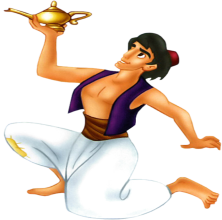 A. 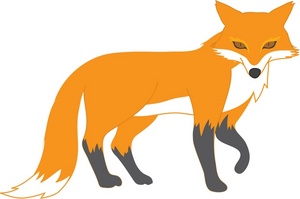 B. 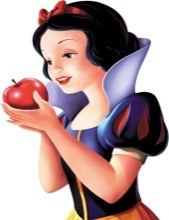 C. 1.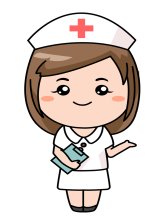 A. 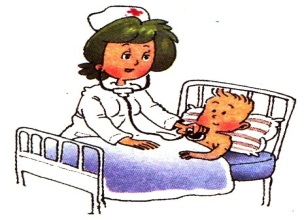 B. 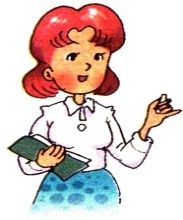 C. 2.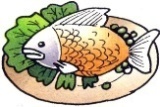 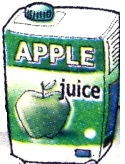 A. 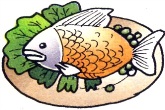 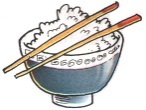 B. 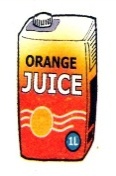 C. 3.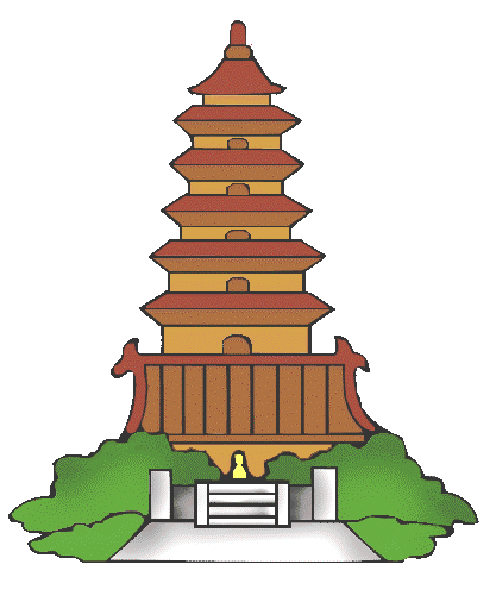 A. 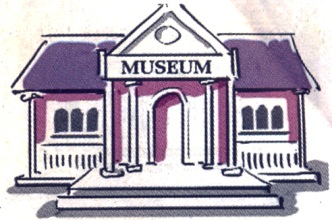 B. 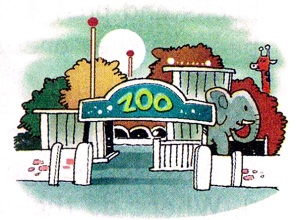 C. 4.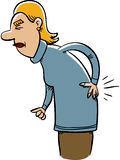 A. 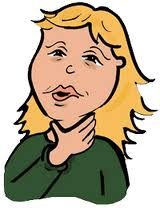 B. 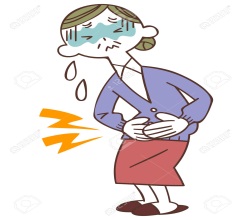 C. 5.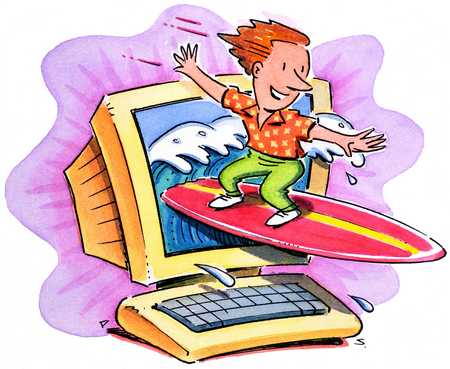 A. 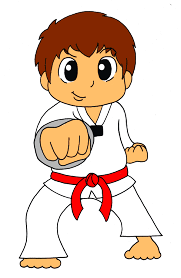 B. 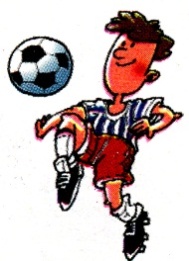 C. 0. Tony shouldn’t play with the knife because it’s very         sharp       . 1. Tom shouldn’t ride too fast because he may fall off his _____________ and break his arm. 2. The post office is between the __________________ and the cinema.3. Akiko can take a ___________ to get Phu Quoc Island from Ho Chi Minh City.4. The ________________ is usually hot and there is a lot of rain.5. Da Lat is more ________________ than London.